 DIARY DATES : WE ARE NOW TAKING BOOKINGS FOR SUNDAY LUNCH 25thOCTOBER : IN ADDITION FRIDAY EVENING DINING 16th OCTOBER 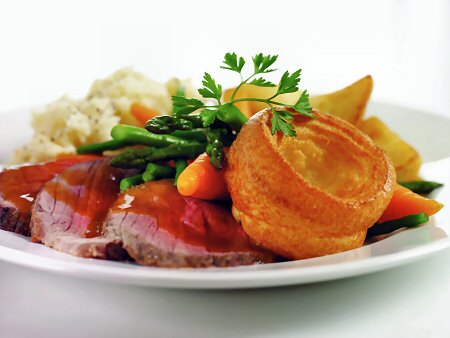    Droitwich   Golf Club Pick-Up and Take-Away Menu for Club MembersIndividual Main Courses all at £8.00Old fashioned braised beef & mushrooms in Guinness aleSteamed salmon and sole “Bonne Femme” cream sauceRed Thai chicken curry with spinach and coconut creamSpiced Moroccan lamb stew with root vegetables and apricots Aromatic half duck with roasted peppers sweet & sour sauceSteamed smoked haddock dressed with French peas casseroleFrittered panko breaded cod goujons homemade tartare sauceSide Dishes per portionSeasonal vegetable selection £3.00Steamed basmati rice £2.00   Frittered onion rings £2.00Gourmet chunky chips £2.00Mixed seasonal salad £1.75Friday Night Supper £8.50 per portionLIGHTLY BATTERED COD LOIN CHUNKY CHIPS MUSHY PEASITALIAN MEAT BALLS TOMATO RAGU PESTO PENNE PASTAGARLIC AND STILTON MUSHROOMS WITH POTATO GNOCCHI  Please place your orders on DGC extension 4 or mobiles 07703558755 or 07912225201 VWEEKLY MENU DISHES AVAILABLE TO ALL MEMBERS FOR EITHER DAILY MEAL REQUIREMENTS, IN HOUSE ENTERTAINING OR FREEZING : 48 HRS NOTICE MMM     aaa